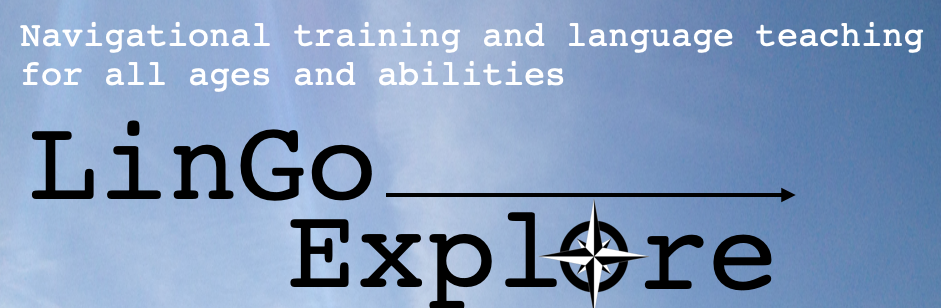 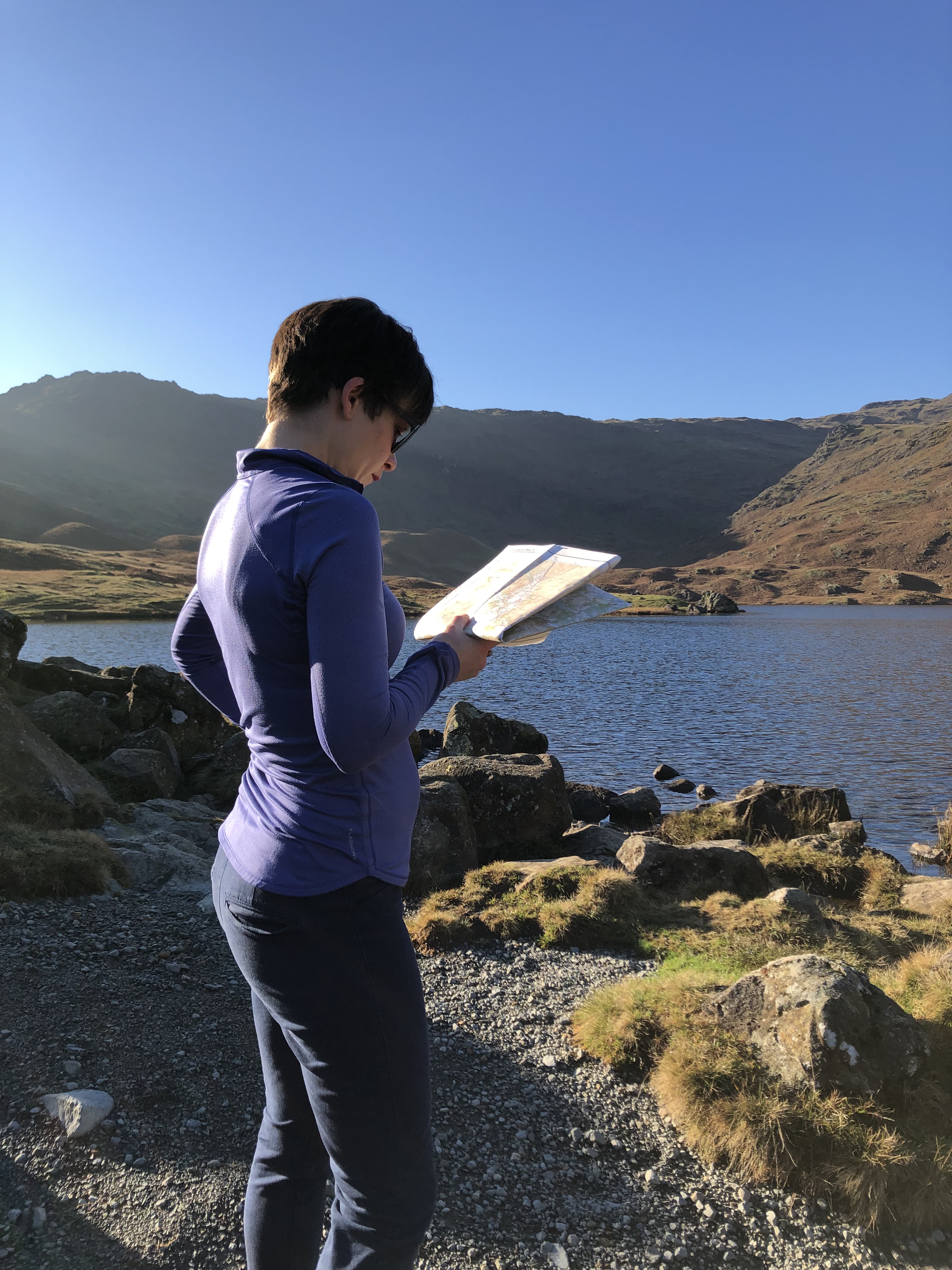 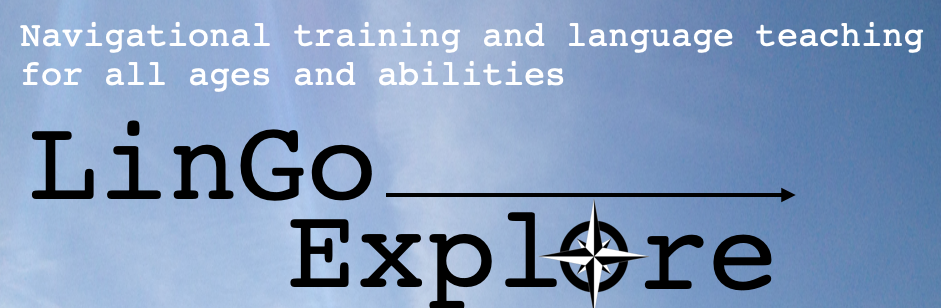 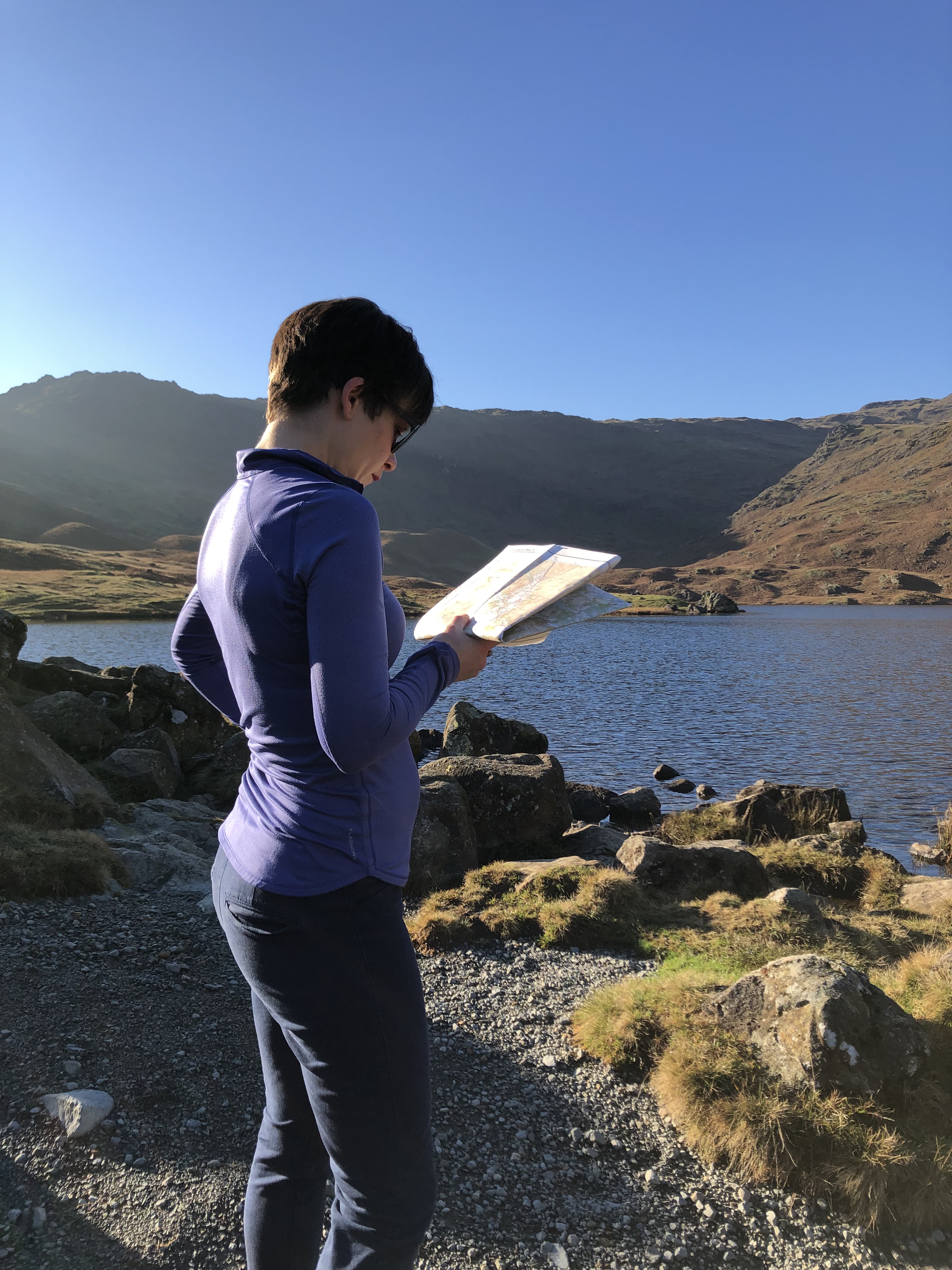 Hill walking skills course information sheet – split courseCourse datesMonday 30 March – 9.30 till 1.30 – indoor trainingMonday 27 April – 10.00 till 2.00 – outdoor trainingThe course locationThe indoor course will take place at St Peter’s Church in Harrogate, HG1 1PB.  The outdoor course will take place near Grassington.  Course contentThe indoor course will start with a coffee or tea and then we cover the following;Map symbols, colours and codesGrid referencesContour linesDistance on the mapHow to use a compassNavigational techniquesSome basic first aidWhat to do in an emergencyThe outdoor session will include:PacingHow to judge distance using the timeAiming off using a bearingHow to use an attack pointLeap frogging in poor visibility Thumbing How to use a compass to recognise places on the mapCourse fee£45.00 Included in the fee;OL2 mapsCompassesCoffee, tea and milkTraining bookletsYoga mats (for kneeling and first aid practice)Caroline Jackson MA – PGCE - HMLcaroline@lingoexplore.co.ukwww.lingoexplore.co.uk